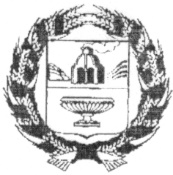 РОССИЙСКАЯ ФЕДЕРАЦИЯСОВЕТ  ДЕПУТАТОВ ЖУЛАНИХИНСКОГО СЕЛЬСОВЕТАЗАРИНСКОГО РАЙОНА АЛТАЙСКОГО КРАЯПРОЕКТ  РЕШЕНИЕ_____.2020 									           № __с.ЖуланихаО внесении изменений в решение  Совета депутатов Жуланихинского сельсовета  от 30.10.2017 № 29 «Нормативы градостроительного проектирования муниципального образования Жуланихинский сельсоветЗаринского района  Алтайского края»В соответствии с п.25 ст.16 Федерального закона от 06.10.2003 № 131-ФЗ «Об общих принципах организации местного самоуправления в Российской Федерации», Уставом муниципального образования Жуланихинский сельсовет Заринского района Алтайского края, Совет  депутатовРешил:1. Внести изменения в решение  Совета  депутатов Жуланихинского сельсовета Заринского района Алтайского края  от 30.10.2017 № 29 «Нормативы градостроительного проектирования муниципального образования Жуланихинский сельсовет Заринского района Алтайского края» дополнив 5.1.33 части 2 пункт 5 «Расчетные показатели минимально допустимого уровня обеспеченности объектами  транспортной инфраструктуры», а именно:2.  В подпункт 5.1.33 абзац  «Велосипедные дорожки и полосы для велосипедистов следует предусматривать в соответствии с требованиями и рекомендациями, установленными Методическими рекомендациями о применении нормативов и норм при определении потребности субъектов Российской Федерации в объектах физической культуры и спорта, утвержденными приказом Министерства спорта Российской Федерации от 21.03.2018 № 244, ГОСТ 33150-2014, СП 42.13330.2016.»;3. Обнародовать данное решение на официальном сайте Администрации Жуланихинского сельсовета.Глава Жуланихинского сельсоветаЗаринского района				                                              С.И.Шахманов